RECUPERACION DE CONTRASEÑAS A TRAVES DEL NÚMERO MÓVILAÑADIR NÚMERO DE MÓVILPara recuperar la contraseña previamente hemos tenido que añadir el número de teléfono móvil.Accedemos a través del “Directorio”: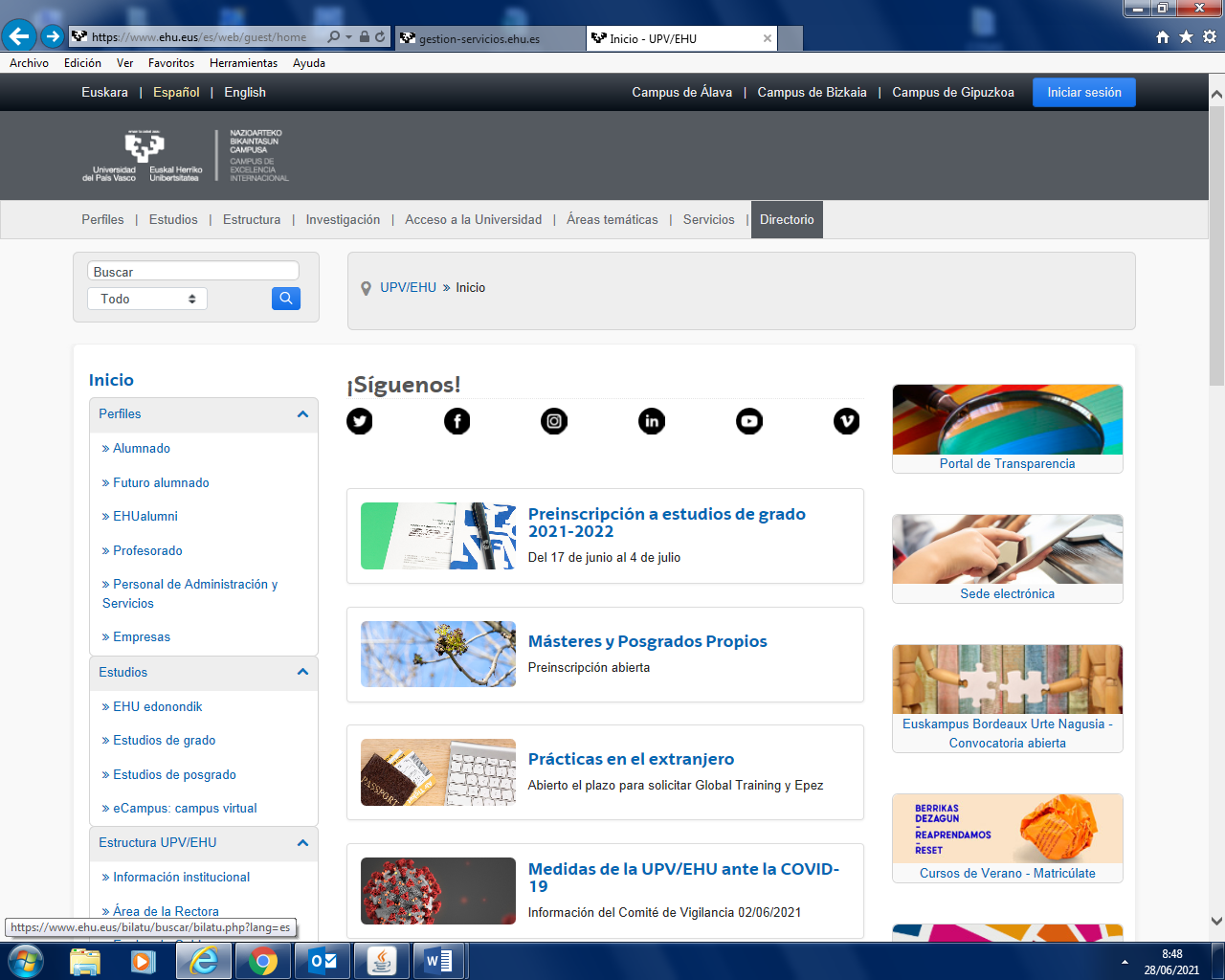 Pinchamos en “Login”: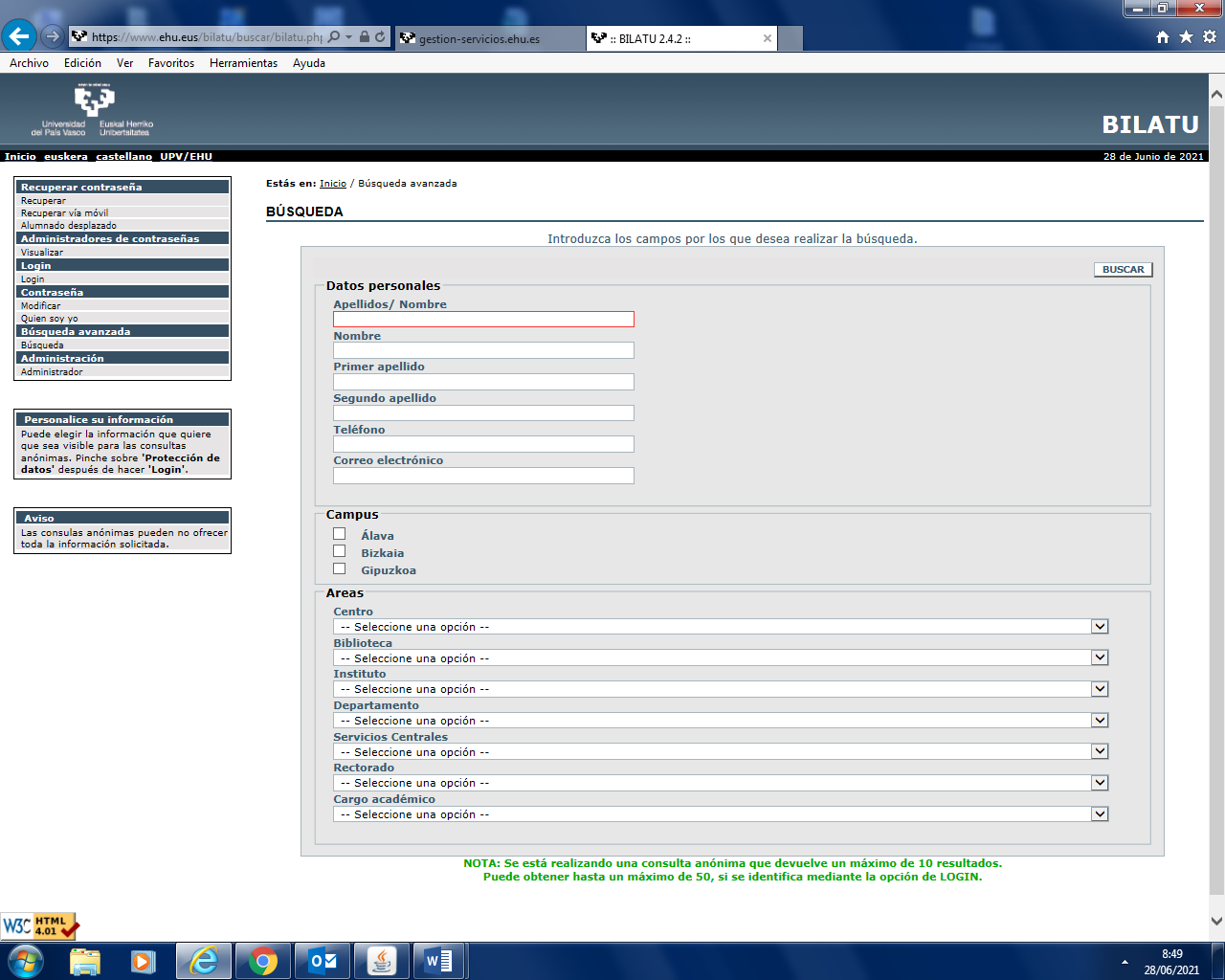 Se abre una pantalla para introducir el usuario y contraseña: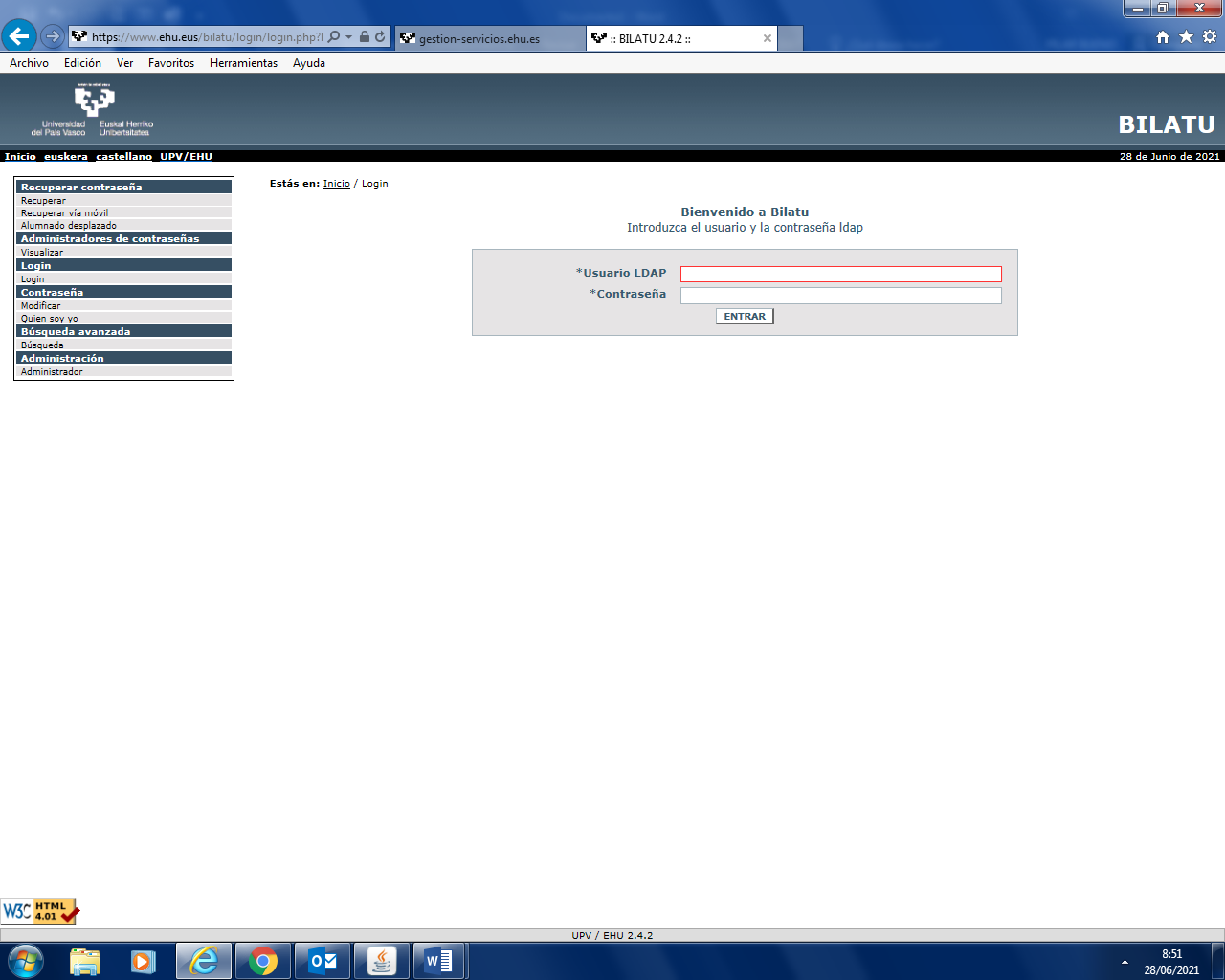 Pinchamos en Móviles / Añadir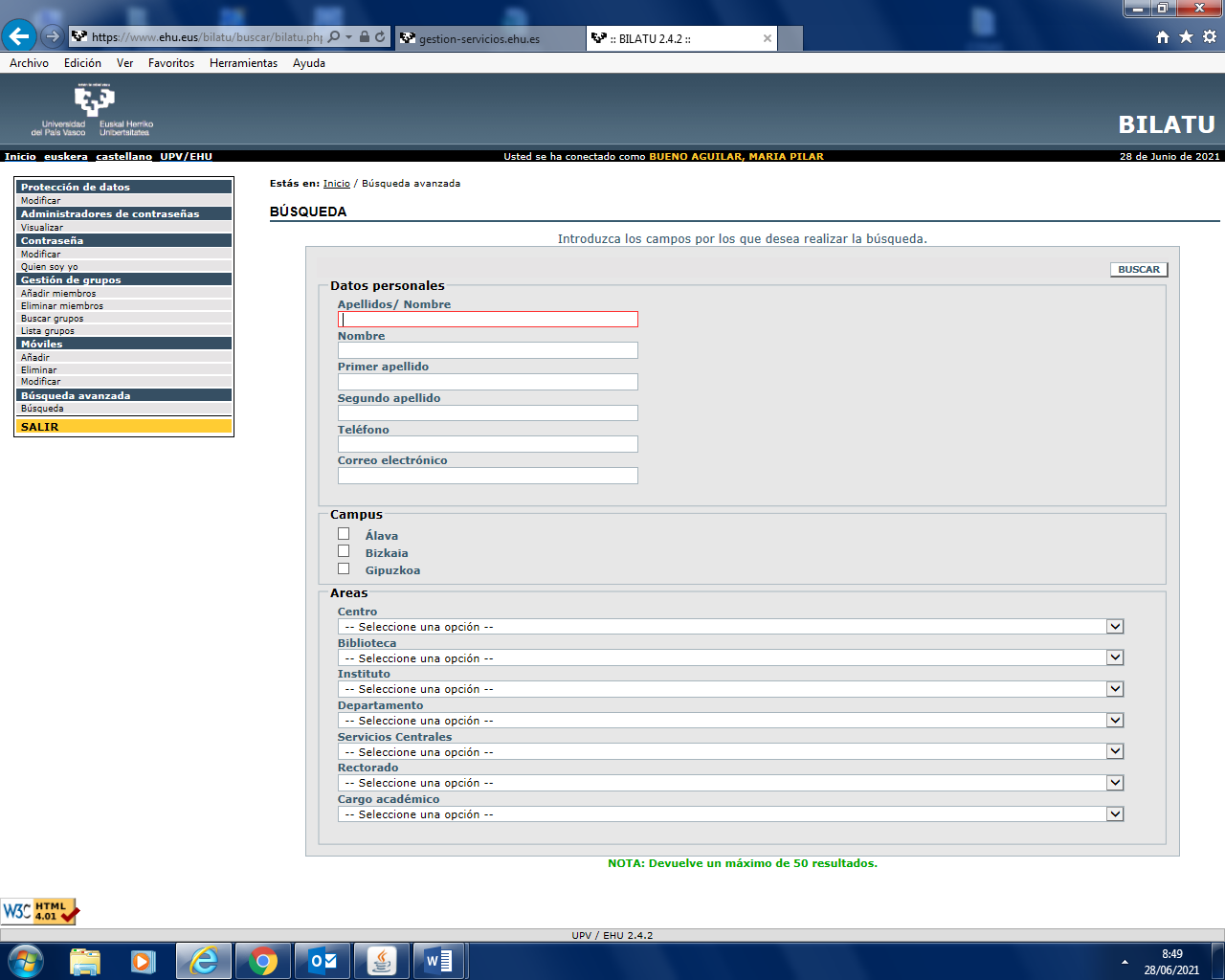 Nos lleva a otra pantalla donde introduciremos el número de teléfono y guardamos.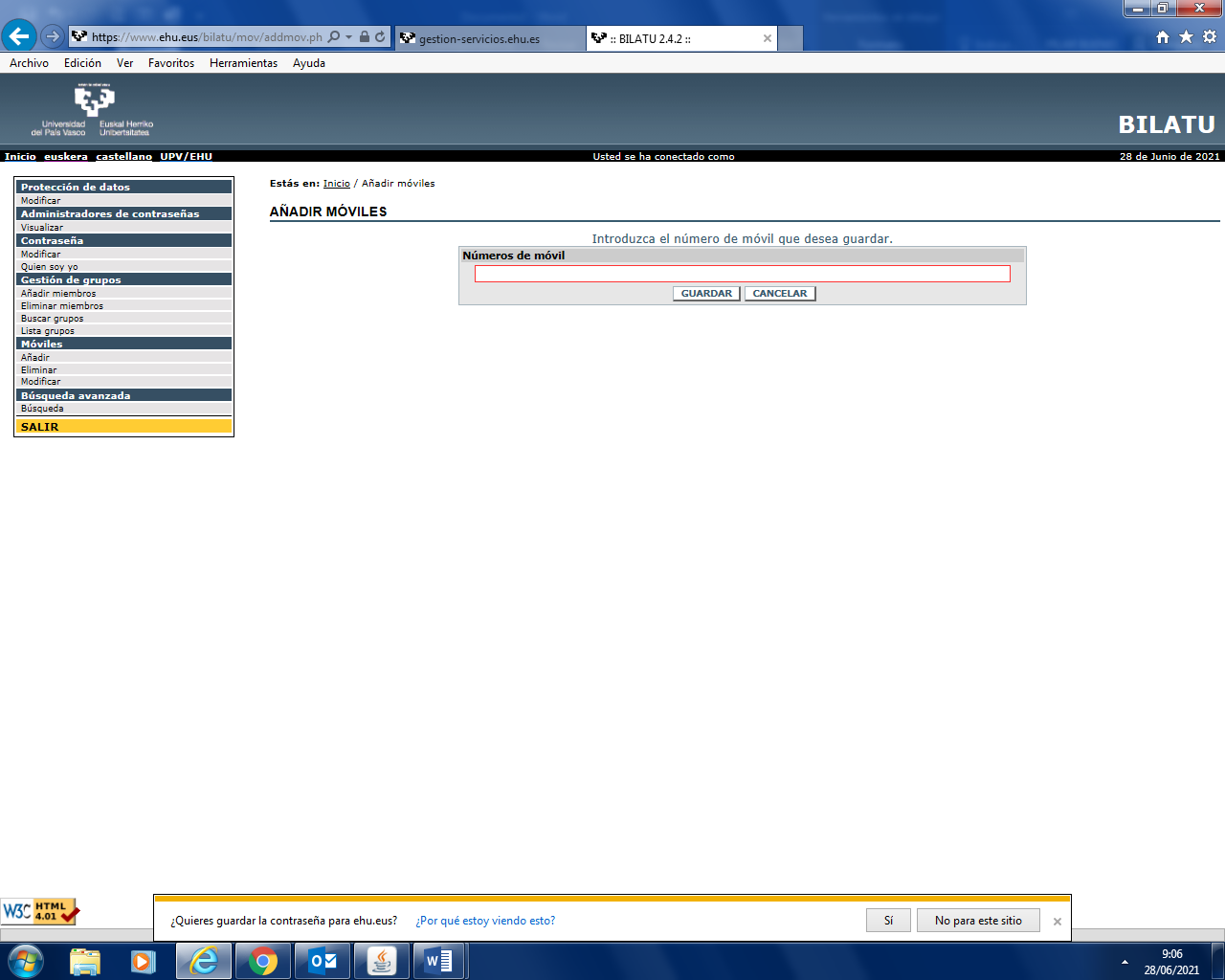 Una vez añadido también podríamos eliminarlo o modificarlo.RECUPERAR CONTRASEÑA VÍA MÓVILAccederemos a través del “Directorio”, siempre y cuando previamente se haya añadido el teléfono móvil:Pinchamos Recuperar contraseña/Recupera vía móvil:Nos lleva a una pantalla donde introduciremos los datos y el sistema enviará una nueva contraseña al número de móvil indicado. 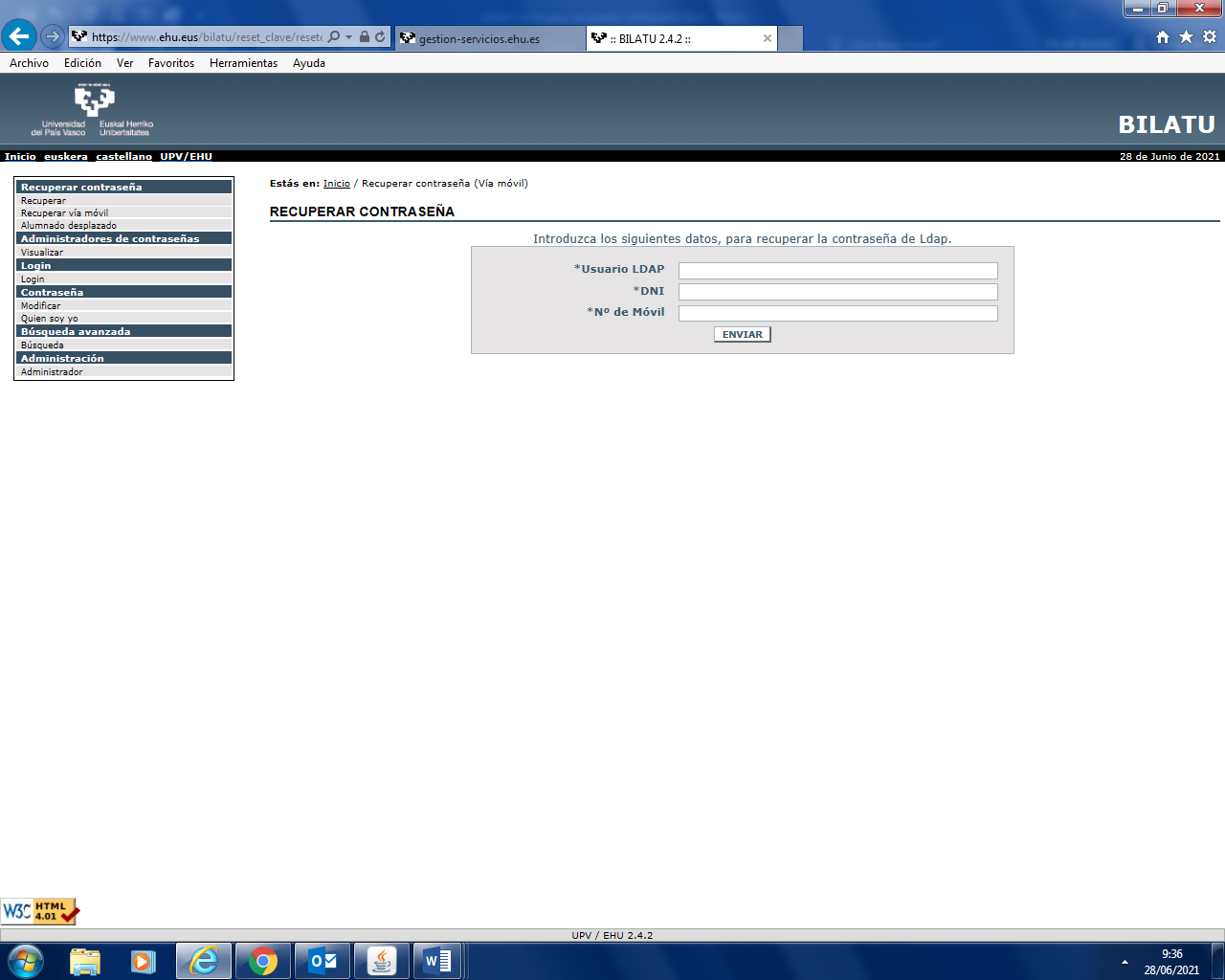 